Réunion du 22 Février 2021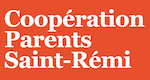 Salle du Personnel – École Saint-RémiOrdre du jour
Mots de bienvenue - Valérie Chouinard et Hélène FilionGardien(ne) du temps?Tour des équipes :Événements/DécorationsSuivi sur les accomplissementsDécorations de la Saint-ValentinActivités à venir à court termeDécoration Saint-Patrick/PâquesConcours de bonhomme de neige en cours!Prix : idées et budgetComment encourager les gens de participer?Autres idées pour activités « covid-friendly »?ReconnaissanceSuivi sur les accomplissementsActivité de reconnaissance pour la Saint-Valentin – bijoux de Mme Marchand Activités à venir à court termeProchaine activité?Campagnes de financementActivités à venir à court terme2ieme vente de masques éclair au mois de mars – Johanne et Valérie (29 masques à vendre)Campagne chocolat : updateFinissants Résumé des activités proposéesCampagne de financement DébarcadèreUpdateReconnaissance des bénévoles (Karin Cidral)Conférence pour parents – retour sur la conférence de Corrine PencetPDF de la présentation est disponible à tous sur le site web et la page FBIdées pour futures conférences?Suivi du Conseil d’Établissement Varia  Statut des activités spéciaux (covid) :Journée d’accueil à la maternelle Expo-Travaux Rémiades Fermeture de la réunion
NB - Dates des prochaines réunions du CPSR :29 mars 26 avril 31 mai